Anexo Nº5: Convenios establecidos con Proveedores de Equipos y ServiciosSistema Nacional de Operaciones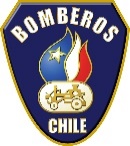 Proceso de AcreditaciónEquipos de Bomberos ForestalesConvenios con Proveedores de Equipos y ServiciosDescripciónDescripción de cada uno de los convenios vigentes, que permiten realizar los adecuados mantenimientos y procedimientos de uso correcto de los equipos y herramientas propias de las funciones del Equipo.*Adjunte copia de los convenios detalladosAntecedentes del Oficial Responsable:Nombre Completo                                                                 Firma                                                         Rut                                                 Nombre del EquipoConvenios con Proveeedores /    SNO / Proceso de acreditación                                                                                             1Nombre de la EntidadFecha de VigenciaFecha de VigenciaEquipamiento o Servicio que ConsideraResponsable del Mantenimientodel EquipoDesdeHasta